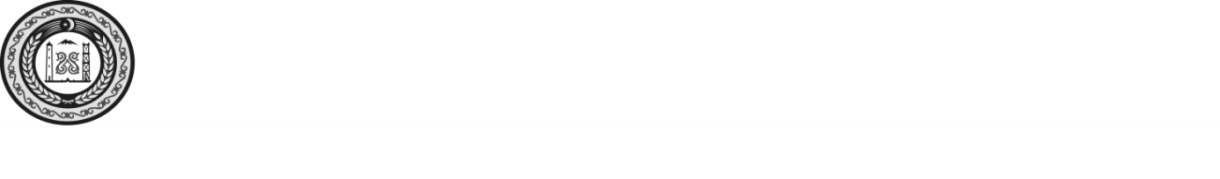 СОВЕТ ДЕПУТАТОВ КУРЧАЛОЕВСКОГО МУНИЦИПАЛЬНОГО РАЙОНА ЧЕЧЕНСКОЙ РЕСПУБЛИКИ(Совет депутатов Курчалоевского муниципального района)НОХЧИЙН РЕСПУБЛИКИН КУРЧАЛОЙ МУНИЦИПАЛЬНИ К1ОШТАН ДЕПУТАТИЙН КХЕТАШО(Курчалойн муниципальни к1оштан депутатийн кхеташо)РЕШЕНИЕ03 марта 2020 года                                                                                   № 158/47-3г. КурчалойОб утверждении Перечня услуг, которые являются необходимыми и обязательными для предоставления муниципальных услуг администрацией Курчалоевского муниципального района Чеченской Республики и организациями (учреждениями), участвующими в предоставлении муниципальных услугВ соответствии с пунктом 3 части 1 статьи 9 Федерального закона от 27 июля 2010 года № 210-ФЗ «Об организации предоставления государственных и муниципальных услуг», Уставом Курчалоевского муниципального района, Совет депутатов Курчалоевского муниципального района р е ш и л:1. Утвердить Перечень услуг, которые являются необходимыми и обязательными для предоставления муниципальных услуг администрацией Курчалоевского муниципального района Чеченской Республики и организациями (учреждениями), участвующими в предоставлении муниципальных услуг, согласно приложению, к настоящему решению.2. Опубликовать настоящее решение на официальном сайте администрации Курчалоевского муниципального района в информационно-телекоммуникационной сети «Интернет» (www.admin-kmr.org.).3. Настоящее решение вступает в силу с момента его опубликования.Глава Курчалоевскогомуниципального района                                                                   А.Ш.ВитиговПРИЛОЖЕНИЕк решению Совета депутатов Курчалоевского муниципального района от 03.03.2020 № 158/47-3Перечень услуг, которые являются необходимыми и обязательными для предоставления муниципальных услуг администрацией Курчалоевского муниципального района Чеченской Республики и организациями (учреждениями), участвующими в предоставлении муниципальных услуг№ п/пНаименование муниципальной услуги, для оказания которой необходимо предоставление обязательной и необходимой услугиУслуги, являющиеся необходимыми и обязательными для предоставления муниципальных услугОрганизации, предоставляющие необходимые и обязательные услуги и участвующие в предоставлении муниципальных услуг1Выдача разрешения на установку рекламных конструкций на соответствующей территории, аннулирования таких решенийВыдача владельцем автомобильных дорог документа подтверждающего, о соответствии рекламной конструкции ГОСТу Р 52044-2003 «Наружная реклама на автомобильных дорогах и территориях городских и сельских поселений» (в случаи разрешения рекламной конструкций в придорожной полосе отвода)Министерство автомобильных дорог Чеченской Республики(Собственник автомобильных дорог)2Заключение договора на установку и эксплуатацию рекламной конструкции на земельном участке, здания или ином недвижимом имуществе, находящегося в муниципальной собственностиУслуги, являющиеся необходимыми и обязательными для предоставления муниципальной услуги, не предусмотреныУслуги, являющиеся необходимыми и обязательными для предоставления муниципальной услуги, не предусмотрены3Выдача, продление срока действия, переоформление, приостановление срока действия разрешения на право организации розничных рынков на территории Курчалоевского муниципального районаЗасвидетельствование в нотариальном порядке копий учредительных документов заявителя является услугой необходимой и обязательной для предоставления муниципальной услуги (в случаи непредставления оригиналов документов)нотариус4Согласование разрешения и приемка в эксплуатацию нестационарных (временных, мобильных) объектовУслуги, являющиеся необходимыми и обязательными для предоставления муниципальной услуги, не предусмотреныУслуги, являющиеся необходимыми и обязательными для предоставления муниципальной услуги, не предусмотрены5Предоставление земельного участка, находящегося в муниципальной собственности, на торгахУслуги, являющиеся необходимыми и обязательными для предоставления муниципальной услуги, не предусмотреныУслуги, являющиеся необходимыми и обязательными для предоставления муниципальной услуги, не предусмотрены6Предварительное согласование предоставления земельного участкаГосударственный кадастровый учет и (или) государственная регистрация прав на недвижимое имущество и сделок с ним;Управление Федеральной службы государственной регистрации, кадастра и картографии по Чеченской Республике, Многофункциональный центр предоставления государственных и муниципальных услугРосреестр6Предварительное согласование предоставления земельного участкаПредоставление сведений, содержащихся в Едином государственном реестре недвижимости;Управление Федеральной службы государственной регистрации, кадастра и картографии по Чеченской Республике, Многофункциональный центр предоставления государственных и муниципальных услугРосреестр7Предоставление земельного участка, находящего в государственной или муниципальной собственности, без торговГосударственный кадастровый учет и (или) государственная регистрация прав на недвижимое имущество и сделок с ним;Управление Федеральной службы государственной регистрации, кадастра и картографии по Чеченской Республике, Многофункциональный центр предоставления государственных и муниципальных услуг;7Предоставление земельного участка, находящего в государственной или муниципальной собственности, без торговПредоставление сведений и документов, содержащихся в Едином государственном реестре юридических лиц и Едином государственном реестре индивидуальных предпринимателей;Управление Федеральной налоговой службы России по Чеченской Республике;8Предоставление информации из реестра муниципального имуществаУслуги, являющиеся необходимыми и обязательными для предоставления муниципальной услуги, не предусмотрены9Предоставление информации о форме собственности на недвижимое и движимое имущество, земельные участки, находящиеся в собственности муниципального образования, включая предоставление информации об объектах недвижимого имущества, находящихся в муниципальной собственности и предназначенных для сдачи в арендупредоставление сведений и документов, содержащихся в Едином государственном реестре юридических лиц и Едином государственном реестре индивидуальных предпринимателейУправление Федеральной налоговой службы России по Чеченской Республике 10Предоставление юридическим лицам и гражданам в собственность, постоянное (бессрочное) пользование, безвозмездное пользование, аренду земельных участков из состава земель, государственная собственность на которые не разграниченаГосударственный кадастровый учет и (или) государственная регистрация прав на недвижимое имущество и сделок с ним;Управление Федеральной службы государственной регистрации, кадастра и картографии по Чеченской Республике, 10Предоставление юридическим лицам и гражданам в собственность, постоянное (бессрочное) пользование, безвозмездное пользование, аренду земельных участков из состава земель, государственная собственность на которые не разграниченапредоставление сведений и документов, содержащихся в Едином государственном реестре юридических лиц и Едином государственном реестре индивидуальных предпринимателейУправление Федеральной налоговой службы России по Чеченской Республике;10Предоставление юридическим лицам и гражданам в собственность, постоянное (бессрочное) пользование, безвозмездное пользование, аренду земельных участков из состава земель, государственная собственность на которые не разграниченаПредоставление сведений, содержащихся в Едином государственном реестре недвижимости;Управление Федеральной службы государственной регистрации, кадастра и картографии по Чеченской Республике, 11Согласие на обмен жилыми помещениями, которые предоставлены по договорам социального найма и в которых проживают несовершеннолетние, недееспособные или ограниченно дееспособные граждане, являющиеся членами семей нанимателей данных жилых помещенийВыписка из финансовых счетов обмениваемых жилых помещений;Многофункциональный центр предоставления государственных и муниципальных услуг;11Согласие на обмен жилыми помещениями, которые предоставлены по договорам социального найма и в которых проживают несовершеннолетние, недееспособные или ограниченно дееспособные граждане, являющиеся членами семей нанимателей данных жилых помещенийпредоставление технического паспорта жилого помещения, экспликация и поэтажный планРостехинвентаризация- Федеральное БТИ по Чеченской Республики12Предоставление информации, прием документов органом опеки и попечительства от лиц, желающих установить опеку (попечительство) над совершеннолетними гражданами, признанными в установленном законом порядке недееспособными или ограниченно дееспособными, а также в отношении совершенолетних лиц, нуждающихся по состоянию здоровья в попечительстве в форме патронажавыдача медицинского заключения о состоянии здоровья по результатам медицинского освидетельствования гражданина, выразившего желание стать опекуном, выданное в порядке, устанавливаемом Министерством здравоохранения Российской Федерации;медицинская организация либо иная организация, осуществляющая медицинскую деятельность, оказывающей первичную медико-санитарную помощь, независимо от организационно-правовой формы при наличии лицензии на осуществление медицинской деятельности, предусматривающей работы (услуги) по медицинскому освидетельствованию кандидатов в усыновители, опекуны (попечители) или приемные родители.12Предоставление информации, прием документов органом опеки и попечительства от лиц, желающих установить опеку (попечительство) над совершеннолетними гражданами, признанными в установленном законом порядке недееспособными или ограниченно дееспособными, а также в отношении совершенолетних лиц, нуждающихся по состоянию здоровья в попечительстве в форме патронажавыдача документа о прохождении гражданином, выразившим желание стать опекуном, подготовки в порядке, установленном Правилами подбора, учета и подготовки граждан, выразивших желание стать опекунами или попечителями совершеннолетних недееспособных или не полностью дееспособных граждан, утвержденнымиорганами опеки и попечительства и (или) образовательными организациями, медицинскими организациями, организациями, оказывающими социальные услуги, или иными организациями,организациями для детей-сирот и детей, оставшихся без попечения родителей, которым органами опеки и попечительства переданы полномочия по подготовке кандидатов в усыновители или опекуны.13Получение заключения органа опеки и попечительства об обоснованности усыновления (удочерения) и о его соответствии интересам усыновляемого ребенкапредоставление копии финансового лицевого счета и выписка из домовой (поквартирной) книги;Многофункциональный центр предоставления государственных и муниципальных услуг; Ростехинвентаризация-ФБТИ по Чеченской Республике;13Получение заключения органа опеки и попечительства об обоснованности усыновления (удочерения) и о его соответствии интересам усыновляемого ребенкавыдача справок о наличии (отсутствии) судимости и (или) факта уголовного преследования либо о прекращении уголовного преследования;МВД по ЧР13Получение заключения органа опеки и попечительства об обоснованности усыновления (удочерения) и о его соответствии интересам усыновляемого ребенкавыдача медицинского заключения о состоянии здоровья по результатам медицинского освидетельствования гражданина, выразившего желание стать опекуном, выданное в порядке, устанавливаемом Министерством здравоохранения Российской Федерации;медицинская организация либо иная организация, осуществляющая медицинскую деятельность, оказывающей первичную медико-санитарную помощь, независимо от организационно-правовой формы при наличии лицензии на осуществление медицинской деятельности, предусматривающей работы (услуги) по медицинскому освидетельствованию кандидатов в усыновители, опекуны (попечители) или приемные родители.14Выдача разрешения на раздельное проживание попечителей и их несовершеннолетних подопечныхУслуги, являющиеся необходимыми и обязательными для предоставления муниципальной услуги, не предусмотреныУслуги, являющиеся необходимыми и обязательными для предоставления муниципальной услуги, не предусмотрены15Назначение единовременного пособия при передаче ребенка на воспитание в семьюпроведение медико-социальной экспертизы (справка, подтверждающая факт установления инвалидности – для лиц, усыновивших ребенка-инвалида)государственные учреждения медико-социальной экспертизы находящиеся в ведении Министерства труда и социальной защиты Российской Федерации(Государственное учреждение медико-социальной экспертизы)16Подбор, учет и подготовка граждан, выразивших желание стать опекунами или попечителями несовершеннолетних граждан либо принять детей, оставшихся без попечения родителей, в семью на воспитание в иных установленных семейным законодательством Российской Федерации формахпредоставление копии финансового лицевого счета и выписка из домовой (поквартирной) книги;Многофункциональный центр предоставления государственных и муниципальных услуг;Ростехинвентаризация-ФБТИ по Чеченской Республике;16Подбор, учет и подготовка граждан, выразивших желание стать опекунами или попечителями несовершеннолетних граждан либо принять детей, оставшихся без попечения родителей, в семью на воспитание в иных установленных семейным законодательством Российской Федерации формахПредоставление сведений, содержащихся в Едином государственном реестре недвижимости;Управление Федеральной службы государственной регистрации кадастра и картографии по Чеченской Республики;16Подбор, учет и подготовка граждан, выразивших желание стать опекунами или попечителями несовершеннолетних граждан либо принять детей, оставшихся без попечения родителей, в семью на воспитание в иных установленных семейным законодательством Российской Федерации формахвыдача справок о наличии (отсутствии) судимости и (или) факта уголовного преследования либо о прекращении уголовного преследования;МВД по ЧР;16Подбор, учет и подготовка граждан, выразивших желание стать опекунами или попечителями несовершеннолетних граждан либо принять детей, оставшихся без попечения родителей, в семью на воспитание в иных установленных семейным законодательством Российской Федерации формахвыдача медицинского заключения о состоянии здоровья по результатам медицинского освидетельствования гражданина, выразившего желание стать опекуном, выданное в порядке, устанавливаемом Министерством здравоохранения Российской Федерации;Медицинская организация либо иная организация, осуществляющая медицинскую деятельность, оказывающей первичную медико-санитарную помощь, независимо от организационно-правовой формы при наличии лицензии на осуществление медицинской деятельности, предусматривающей работы (услуги) по медицинскому освидетельствованию кандидатов в усыновители, опекуны (попечители) или приемные родители.17Выдача разрешения на безвозмездное пользование имуществом подопечного в интересах опекунаУслуги, являющиеся необходимыми и обязательными для предоставления муниципальной услуги, не предусмотреныУслуги, являющиеся необходимыми и обязательными для предоставления муниципальной услуги, не предусмотрены18Установление опеки или попечительства по договору об осуществлении опеки или попечительствавыдача справок о наличии (отсутствии) судимости и (или) факта уголовного преследования либо о прекращении уголовного преследования; МВД по ЧР;18Установление опеки или попечительства по договору об осуществлении опеки или попечительствавыдача медицинского заключения о состоянии здоровья по результатам медицинского освидетельствования гражданина, выразившего желание стать опекуном, выданное в порядке, устанавливаемом Министерством здравоохранения Российской Федерации;Медицинская организация либо иная организация, осуществляющая медицинскую деятельность, оказывающей первичную медико-санитарную помощь, независимо от организационно-правовой формы при наличии лицензии на осуществление медицинской деятельности, предусматривающей работы (услуги) по медицинскому освидетельствованию кандидатов в усыновители, опекуны (попечители) или приемные родители.;19Выдача предварительного разрешения органа опеки и попечительства, затрагивающего осуществление имущественных прав подопечногоУслуги, являющиеся необходимыми и обязательными для предоставления муниципальной услуги, не предусмотреныУслуги, являющиеся необходимыми и обязательными для предоставления муниципальной услуги, не предусмотрены20Выдача разрешения на совершение сделок с имуществом подопечныхпредоставление технического паспорта жилого помещения, экспликация и поэтажный план;Многофункциональный центр предоставления государственных и муниципальных услуг;Ростехинвентаризация-ФБТИ по Чеченской Республике21Постановка на учет в качестве усыновителявыдача справок о наличии (отсутствии) судимости и (или) факта уголовного преследования либо о прекращении уголовного преследования; МВД по ЧР 21Постановка на учет в качестве усыновителявыдача медицинского заключения о состоянии здоровья по результатам медицинского освидетельствования гражданина, выразившего желание стать опекуном, выданное в порядке, устанавливаемом Министерством здравоохранения Российской Федерации;Медицинская организация либо иная организация, осуществляющая медицинскую деятельность, оказывающей первичную медико-санитарную помощь, независимо от организационно-правовой формы при наличии лицензии на осуществление медицинской деятельности, предусматривающей работы (услуги) по медицинскому освидетельствованию кандидатов в усыновители, опекуны (попечители) или приемные родители22Предварительная опека или попечительствоУслуги, являющиеся необходимыми и обязательными для предоставления муниципальной услуги, не предусмотрены23Назначение опекунов или попечителей в отношении несовершеннолетних граждан по заявлению их родителей, а также по заявлению несовершеннолетних гражданвыдача справок о наличии (отсутствии) судимости и (или) факта уголовного преследования либо о прекращении уголовного преследования;МВД по ЧР23Назначение опекунов или попечителей в отношении несовершеннолетних граждан по заявлению их родителей, а также по заявлению несовершеннолетних гражданвыдача медицинского заключения о состоянии здоровья по результатам медицинского освидетельствования гражданина, выразившего желание стать опекуном, выданное в порядке, устанавливаемом Министерством здравоохранения Российской Федерации;Медицинская организация либо иная организация, осуществляющая медицинскую деятельность, оказывающей первичную медико-санитарную помощь, независимо от организационно-правовой формы при наличии лицензии на осуществление медицинской деятельности, предусматривающей работы (услуги) по медицинскому освидетельствованию кандидатов в усыновители, опекуны (попечители) или приемные родители.24Назначение денежных средств на содержание детей, находящихся под опекой или попечительствомУслуги, являющиеся необходимыми и обязательными для предоставления муниципальной услуги, не предусмотреныУслуги, являющиеся необходимыми и обязательными для предоставления муниципальной услуги, не предусмотрены25Установление опеки или попечительства по договору об осуществлении опеки или попечительстваУслуги, являющиеся необходимыми и обязательными для предоставления муниципальной услуги, не предусмотреныУслуги, являющиеся необходимыми и обязательными для предоставления муниципальной услуги, не предусмотрены26Предоставление молодым семьям социальных выплат на приобретение (строительство) жилья в Курчалоевском муниципальном районеПрием заявлений, документов, а также постановка граждан на учет в качестве нуждающихся в жилых помещениях;Предоставление сведений, содержащихся в Едином государственном реестре недвижимости;МУ «Администрация Курчалоевского муниципального района» Чеченской Республики27Согласие на обмен жилыми помещениями, которые предоставлены по договорам социального найма и в которых проживают несовершеннолетние, недееспособные или ограниченно дееспособные граждане, являющиеся членами семей нанимателей данных жилых помещенийпредоставление технического паспорта жилого помещения, экспликация и поэтажный планМногофункциональный центр предоставления государственных и муниципальных услуг;Ростехинвентаризация-ФБТИ по Чеченской Республике28Прием заявлений, документов, а также постановка граждан на учет в качестве нуждающихся в жилых помещенияхПредоставление сведений, содержащихся в Едином государственном реестре недвижимости;Управление Федеральной службы государственной регистрации, кадастра и картографии по Чеченской Республике, 29Предоставление информации об очередности предоставления жилых помещений на условиях социального наймаУслуги, являющиеся необходимыми и обязательными для предоставления муниципальной услуги, не предусмотрены30Признание граждан малоимущими в целях постановки на учет в качестве нуждающихся в жилых помещениях, предоставляемых по договорам социального наймаПредоставление сведений, содержащихся в Едином государственном реестре недвижимости;Управление Федеральной службы государственной регистрации, кадастра и картографии по Чеченской Республике, 31Предоставление разрешения на предоставление условно разрешенного вида использования земельного участка или объекта капитального строительстваПредоставление сведений, содержащихся в Едином государственном реестре недвижимости;Управление Федеральной службы государственной регистрации, кадастра и картографии по Чеченской Республике, 32Подготовка и выдача решения о переводе или об отказе в переводе жилого помещения в нежилое или нежилого помещения в жилое помещениеПредоставление сведений, содержащихся в Едином государственном реестре недвижимости;Управление Федеральной службы государственной регистрации, кадастра и картографии по Чеченской Республике, 32Подготовка и выдача решения о переводе или об отказе в переводе жилого помещения в нежилое или нежилого помещения в жилое помещениеПроект переустройства и перепланировкиАккредитованная организация33Выдача акта освидетельствования проведения основных работ по строительству, реконструкции объектов индивидуального жилищного строительства с привлечением средств материнского капиталаПредоставление сведений, содержащихся в Едином государственном реестре недвижимости;Управление Федеральной службы государственной регистрации, кадастра и картографии по Чеченской Республике, 33Выдача акта освидетельствования проведения основных работ по строительству, реконструкции объектов индивидуального жилищного строительства с привлечением средств материнского капиталаПроект переустройства и перепланировкиАккредитованная организация34Прием, заявлений и выдача документов о согласовании переустройства и (или) перепланировки жилого помещенияПредоставление сведений, содержащихся в Едином государственном реестре недвижимости;Управление Федеральной службы государственной регистрации, кадастра и картографии по Чеченской Республике, 34Прием, заявлений и выдача документов о согласовании переустройства и (или) перепланировки жилого помещенияПроект переустройства и перепланировкиАккредитованная организация35Подготовка и выдача документов о согласовании проектов границ земельных участковУслуги, являющиеся необходимыми и обязательными для предоставления муниципальной услуги, не предусмотреныУслуги, являющиеся необходимыми и обязательными для предоставления муниципальной услуги, не предусмотрены36Выдача разрешения на использование земельных участков, находящихся в государственной или муниципальной собственности, и иной разрешительной документации на выполнение работ в целях строительства (реконструкции) объектов электросетевого хозяйстваПредоставление сведений, содержащихся в Едином государственном реестре недвижимости;Управление Федеральной службы государственной регистрации, кадастра и картографии по Чеченской Республике, 36Выдача разрешения на использование земельных участков, находящихся в государственной или муниципальной собственности, и иной разрешительной документации на выполнение работ в целях строительства (реконструкции) объектов электросетевого хозяйстваПроект переустройства и перепланировкиАккредитованная организация37Подготовка, утверждение и выдача градостроительного плана земельного участка, расположенного на территории Курчалоевского муниципального районаПредоставление сведений, содержащихся в Едином государственном реестре недвижимости;Управление Федеральной службы государственной регистрации, кадастра и картографии по Чеченской Республике, 38Выдача уведомлений о соответствии или несоответствии указанных в уведомлении о планируемом строительстве или реконструкции объекта индивидуального жилищного строительства или садового дома параметров объекта индивидуального жилищного строительства или садового дома установленным параметрам и допустимости размещения объекта индивидуального жилищного строительства или садового дома на земельном участкеПредоставление сведений, содержащихся в Едином государственном реестре недвижимости;Управление Федеральной службы государственной регистрации, кадастра и картографии по Чеченской Республике, 39Выдача разрешения на строительство, реконструкцию объектов капитального строительстваПредоставление сведений, содержащихся в Едином государственном реестре недвижимости;Управление Федеральной службы государственной регистрации, кадастра и картографии по Чеченской Республике, 39Выдача разрешения на строительство, реконструкцию объектов капитального строительстваГрадостроительный план земельного участкаМу «Администрация Курчалоевского муниципального района» Чеченской Республки39Выдача разрешения на строительство, реконструкцию объектов капитального строительстваПроектная документация Аккредитованная организация40Подготовка и выдача разрешения на ввод объекта в эксплуатацию при осуществлении строительства, реконструкции объектов капитального строительстваРазрешение на строительства Администрация Курчалоевского муниципального района40Подготовка и выдача разрешения на ввод объекта в эксплуатацию при осуществлении строительства, реконструкции объектов капитального строительстваТехнический план зданияаккредитованная организация41Предоставление информации о результатах сданных экзаменов, тестирования и иных вступительных испытаний, а также о зачислении в образовательное учреждениеУслуги, являющиеся необходимыми и обязательными для предоставления муниципальной услуги, не предусмотреныУслуги, являющиеся необходимыми и обязательными для предоставления муниципальной услуги, не предусмотрены42Предоставление общедоступного и бесплатного начального общего, основного общего, среднего (полного) общего образования по основным общеобразовательным программам, за исключением полномочий по финансовому обеспечению образовательного процесса, отнесенных к полномочиям субъекта РФУслуги, являющиеся необходимыми и обязательными для предоставления муниципальной услуги, не предусмотреныУслуги, являющиеся необходимыми и обязательными для предоставления муниципальной услуги, не предусмотрены43Предоставление информации об образовательных программах и учебных планах, рабочих программах учебных курсов, предметов, дисциплин (модулей), годовых календарных учебных графикахУслуги, являющиеся необходимыми и обязательными для предоставления муниципальной услуги, не предусмотреныУслуги, являющиеся необходимыми и обязательными для предоставления муниципальной услуги, не предусмотрены44Организация отдыха детей в каникулярное времяНазначение опекунов или попечителей в отношении несовершеннолетних граждан по заявлению их родителей, а также по заявлению несовершеннолетних граждан;проведению медико-социальной экспертизы(администрация Курчалоевского муниципального района Чеченской Республики, отдел опеки и попечительства;находящиеся в ведении Министерства труда и социальной защиты Российской Федерациифедеральными государственными учреждениями медико-социальной экспертизы (Федеральным бюро, главными бюро, бюро)44Организация отдыха детей в каникулярное времяМедицинская справкаМестный ФАП, Курчалоевская поликлиника, ЦРБ г.Шали (баклаборатория)44Организация отдыха детей в каникулярное времяНа детей инвалидов- копия справки медико и социальной экспертизынаходящиеся в ведении Министерства труда и социальной защиты Российской Федерации федеральными государственными учреждениями медико-социальной экспертизы (Федеральным бюро, главными бюро, бюро)44Организация отдыха детей в каникулярное времяна детей из опекунских семей - копию постановления об учреждении опеки (попечительства);Орган опеки и попечительства44Организация отдыха детей в каникулярное времяна детей, находящихся в социально опасном положении, - копию постановления комиссии по делам несовершеннолетних о постановке на учет;ПДН44Организация отдыха детей в каникулярное времяна детей безработных граждан - выписки из трудовой книжки, военного билета или другого документа о последнем месте работы (службы, учебы) обоих родителей;Отдел труда и соц.зашиты44Организация отдыха детей в каникулярное времяна детей малоимущих граждан - справку органа социальной защиты о том, что среднедушевой доход семьи не превышает величину прожиточного минимума, установленную в Чеченской Республике;Отдел труда и соц.зашиты45Предоставление информации о текущей успеваемости учащегося, ведение дневника и журнала успеваемостиУслуги, являющиеся необходимыми и обязательными для предоставления муниципальной услуги, не предусмотреныУслуги, являющиеся необходимыми и обязательными для предоставления муниципальной услуги, не предусмотрены46Прием заявлений, постановка на учет и зачисление детей в муниципальные бюджетные дошкольные образовательные учреждения, реализующие основную программу дошкольного образования (детские сады) на территории Курчалоевского муниципального районаУслуги, являющиеся необходимыми и обязательными для предоставления муниципальной услуги, не предусмотреныУслуги, являющиеся необходимыми и обязательными для предоставления муниципальной услуги, не предусмотрены47Предоставление информации об организации общедоступного и бесплатного дошкольного образования в муниципальных дошкольных образовательных учреждениях Курчалоевского муниципального районаУслуги, являющиеся необходимыми и обязательными для предоставления муниципальной услуги, не предусмотреныУслуги, являющиеся необходимыми и обязательными для предоставления муниципальной услуги, не предусмотрены